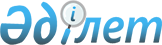 Об утверждении бюджета Городецкого сельского округа района Шал акына на 2020-2022 годыРешение маслихата района Шал акына Северо-Казахстанской области от 8 января 2020 года № 43/8. Зарегистрировано Департаментом юстиции Северо-Казахстанской области 13 января 2020 года № 5924.
      Сноска. Вводится в действие с 01.01.2020 в соответствии с пунктом 4 настоящего решения.
      В соответствии со статьями 9-1, 75 Бюджетного кодекса Республики Казахстан от 4 декабря 2008 года и статьей 6 Закона Республики Казахстан от 23 января 2001 года "О местном государственном управлении и самоуправлении в Республике Казахстан", маслихат района Шал акына Северо-Казахстанской области РЕШИЛ:
      1. Утвердить бюджет Городецкого сельского округа района Шал акына на 2020-2022 годы согласно приложениям 1, 2, 3 соответственно, в том числе на 2020 год в следующих объҰмах:
      1) доходы – 24 771,3 тысяч тенге:
      налоговые поступления – 2 900 тысяч тенге;
      неналоговые поступления – 156 тысяч тенге;
      поступления от продажи основного капитала – 0 тысяч тенге;
      поступления трансфертов – 21 715,3 тысяч тенге;
      2) затраты – 24 771,3 тысяч тенге;
      3) чистое бюджетное кредитование – 0 тысяч тенге:
      бюджетные кредиты – 0 тысяч тенге;
      погашение бюджетных кредитов – 0 тысяч тенге;
      4) сальдо по операциям с финансовыми активами – 0 тысяч тенге:
      приобретение финансовых активов – 0 тысяч тенге;
      поступления от продажи финансовых активов государства – 0 тысяч тенге;
      5) дефицит (профицит) бюджета – 0 тысяч тенге;
      6) финансирование дефицита (использование профицита) бюджета – 0 тысяч тенге:
      поступление займов – 0 тысяч тенге;
      погашение займов – 0 тысяч тенге;
      используемые остатки бюджетных средств – 0 тысяч тенге.
      Сноска. Пункт 1 в редакции решения маслихата района Шал акына Северо-Казахстанской области от 17.06.2020 № 49/2 (вводится в действие с 01.01.2020); в редакции решения маслихата района Шал акына СевероКазахстанской области от 07.12.2020 № 55/7 (вводится в действие с 01.01.2020).


      2. Установить, что доходы бюджета Городецкого сельского округа на 2020 год формируются в соответствии со статьей 52-1 Бюджетного кодекса Республики Казахстан за счет следующих налоговых поступлений:
      1) налога на имущество физических лиц по объектам обложения данным налогом, находящимся на территории Городецкого сельского округа;
      2) земельного налога на земли населенных пунктов с физических и юридических лиц по земельным участкам, находящимся на территории Городецкого сельского округа;
      3) налога на транспортные средства:
      с физических лиц, место жительства которых находится на территории Городецкого сельского округа;
      с юридических лиц, место нахождения которых, указываемое в их учредительных документах, располагается на территории Городецкого сельского округа.
      3. Установить бюджетную субвенцию, передаваемую из районного бюджета в бюджет Городецкого сельского округа на 2020 год в сумме 9 468 тысяч тенге.
      4. Настоящее решение вводится в действие с 1 января 2020 года. Бюджет Городецкого сельского округа района Шал акына на 2020 год 
      Сноска. Приложение 1 в редакции решения маслихата района Шал акына Северо-Казахстанской области от 17.06.2020 № 49/2 (вводится в действие с 01.01.2020); в редакции решения маслихата района Шал акына СевероКазахстанской области от 07.12.2020 № 55/7 (вводится в действие с 01.01.2020). Бюджет Городецкого сельского округа района Шал акына на 2021 год Бюджет Городецкого сельского округа района Шал акына на 2022 год
					© 2012. РГП на ПХВ «Институт законодательства и правовой информации Республики Казахстан» Министерства юстиции Республики Казахстан
				
      Председатель 
сессии маслихата 
района Шал акына 
Северо-Казахстанской области 

Д.Жаркинбаев

      Секретарь маслихата 
района Шал акына 
Северо-Казахстанской области 

О.Амрин
Приложение 1 
к решению маслихата
района Шал акына
Северо-Казахстанской области
от 8 января 2020 года № 43/8
Категория
Категория
Категория
Наименование
Сумма тысяч тенге 
Класс
Класс
Наименование
Сумма тысяч тенге 
Подкласс
Наименование
Сумма тысяч тенге 
1) Доходы:
24 771,3
1
Налоговые поступления
2 900
01
Подоходный налог
100
2
Индивидуальный подоходный налог
100
04
Налоги на собственность
2 800
1
Налоги на имущество
21
3
Земельный налог
222
4
Налог на транспортные средства
2 557
2
Неналоговые поступления
156
06
Прочие неналоговые поступления
156
1
Прочие неналоговые поступления
156
4
Поступления трансфертов
21 715,3
02
Трансферты из вышестоящих органов государственного управления
21 715,3
3
Трансферты из районного (города областного значения) бюджета
21 715,3
Функциональная группа
Функциональная группа
Функциональная группа
Наименование
Сумма тысяч тенге
Администратор бюджетных программ
Администратор бюджетных программ
Наименование
Сумма тысяч тенге
Программа
Наименование
Сумма тысяч тенге
2) Затраты:
24 771,3
01
Государственные услуги общего характера
10 852,2
124
Аппарат акима города районного значения, села, поселка, сельского округа
10 852,2
001
Услуги по обеспечению деятельности акима города районного значения, села, поселка, сельского округа
10 692,2
022
Капитальные расходы государственного органа
160
07
Жилищно-коммунальное хозяйство
5 180,3
124
Аппарат акима города районного значения, села, поселка, сельского округа
5 180,3
008
Освещение улиц в населҰнных пунктах
5 180,3
12
Транспорт и коммуникации
7 253,8
124
Аппарат акима города районного значения, села, поселка, сельского округа
7 253,8
013
Обеспечение функционирования автомобильных дорог в городах районного значения, селах, поселках, сельских округах
7 253,8
13
Прочие
1 485
124
Аппарат акима города районного значения,села,поселка,сельского округа
1 485
040
Реализация мероприятий для решения вопросов обустройства населҰнных пунктов в реализацию мер по содействию экономическому развитию регионов в рамках Государственной программы развития регионов до 2025 года
1 485
3) Чистое бюджетное кредитование
0
Бюджетные кредиты
0
Погашение бюджетных кредитов
0
4) Сальдо по операциям с финансовыми активами 
0
Приобретение финансовых активов
0
Поступления от продажи финансовых активов государства
0
5) Дефицит (профицит) бюджета
6) Финансирование дефицита (использование профицита) бюджета
Поступления займов
0
Погашение займов
0
Категория
Категория
Категория
Наименование
Сумма тысяч тенге
Класс
Класс
Наименование
Сумма тысяч тенге
Подкласс
Наименование
Сумма тысяч тенге
8
Используемые остатки бюджетных средств
0
01
Остатки бюджетных средств
0
1
Свободные остатки бюджетных средств
0Приложение 2 
к решению маслихата 
района Шал акына от 8 января 
2020 года № 43/8
Категория
Категория
Категория
Наименование
Сумма тысяч тенге 
Класс
Класс
Наименование
Сумма тысяч тенге 
Подкласс
Наименование
Сумма тысяч тенге 
1) Доходы:
13756
1
Налоговые поступления
3756
04
Налоги на собственность
3756
1
Налоги на имущество
21
3
Земельный налог
390
4
Налог на транспортные средства
3345
4
Поступления трансфертов
10000
02
Трансферты из вышестоящих органов государственного управления
10000
3
Трансферты из районных (городов областного значения) бюджетов
10000
Функциональная группа
Функциональная группа
Функциональная группа
Наименование
Сумма тысяч тенге
Администратор бюджетных программ
Администратор бюджетных программ
Наименование
Сумма тысяч тенге
Программа
Наименование
Сумма тысяч тенге
2) Затраты:
13756
01
Государственные услуги общего характера
10042
124
Аппарат акима города районного значения, села, поселка, сельского округа
10042
001
Услуги по обеспечению деятельности акима города районного значения, села, поселка, сельского округа
10042
07
Жилищно-коммунальное хозяйство
250
124
Аппарат акима города районного значения, села, поселка, сельского округа
250
008
Освещение улиц в населенных пунктах
250
12
Транспорт и коммуникации
1979
124
Аппарат акима города районного значения, села, поселка, сельского округа
1979
013
Обеспечение функционирования автомобильных дорог в городах районного значения, селах, поселках, сельских округах
1979
13
Прочие
1485
124
Аппарат акима города районного значения, села, поселка, сельского округа
1485
040
Реализация мероприятий для решения вопросов обустройства населенных пунктов в реализацию мер по содействию экономическому развитию регионов в рамках Государственной программы развития регионов до 2025 года
1485
3) Чистое бюджетное кредитование
0
Бюджетные кредиты
0
Погашение бюджетных кредитов
0
4) Сальдо по операциям с финансовыми активами 
0
Приобретение финансовых активов
0
Поступления от продажи финансовых активов государства
0
5) Дефицит (профицит) бюджета
0
6) Финансирование дефицита (использование профицита) бюджета
0
Поступления займов
0
Погашение займов
0
Категория
Категория
Категория
Наименование
Сумма тысяч тенге
Класс
Класс
Наименование
Сумма тысяч тенге
Подкласс
Наименование
Сумма тысяч тенге
8
Используемые остатки бюджетных средств
0
01
Остатки бюджетных средств
0
1
Свободные остатки бюджетных средств
0Приложение 3 
к решению маслихата 
района Шал акына от 8 января 
2020 года № 43/8
Категория
Категория
Категория
Наименование
Сумма тысяч тенге 
Класс
Класс
Наименование
Сумма тысяч тенге 
Подкласс
Наименование
Сумма тысяч тенге 
1) Доходы:
14756
1
Налоговые поступления
3756
04
Налоги на собственность
3756
1
Налоги на имущество
21
3
Земельный налог
390
4
Налог на транспортные средства
3345
4
Поступления трансфертов
11000
02
Трансферты из вышестоящих органов государственного управления
11000
3
Трансферты из районных (городов областного значения) бюджетов
11000
Функциональная группа
Функциональная группа
Функциональная группа
Наименование
Сумма тысяч тенге
Администратор бюджетных программ
Администратор бюджетных программ
Наименование
Сумма тысяч тенге
Программа
Наименование
Сумма тысяч тенге
2) Затраты:
14756
01
Государственные услуги общего характера
10042
124
Аппарат акима города районного значения, села, поселка, сельского округа
10042
001
Услуги по обеспечению деятельности акима города районного значения, села, поселка, сельского округа
10042
07
Жилищно-коммунальное хозяйство
250
124
Аппарат акима города районного значения, села, поселка, сельского округа
250
008
Освещение улиц в населенных пунктах
250
12
Транспорт и коммуникации
2447
124
Аппарат акима города районного значения, села, поселка, сельского округа
2447
013
Обеспечение функционирования автомобильных дорог в городах районного значения, селах, поселках, сельских округах
2447
13
Прочие
2017
124
Аппарат акима города районного значения, села, поселка, сельского округа
2017
040
Реализация мероприятий для решения вопросов обустройства населенных пунктов в реализацию мер по содействию экономическому развитию регионов в рамках Государственной программы развития регионов до 2025 года
2017
3) Чистое бюджетное кредитование
0
Бюджетные кредиты
0
Погашение бюджетных кредитов
0
4) Сальдо по операциям с финансовыми активами 
0
Приобретение финансовых активов
0
Поступления от продажи финансовых активов государства
0
5) Дефицит (профицит) бюджета
0
6) Финансирование дефицита (использование профицита) бюджета
0
Поступления займов
0
Погашение займов
0
Категория
Категория
Категория
Наименование
Сумма тысяч тенге
Класс
Класс
Наименование
Сумма тысяч тенге
Подкласс
Наименование
Сумма тысяч тенге
8
Используемые остатки бюджетных средств
0
01
Остатки бюджетных средств
0
1
Свободные остатки бюджетных средств
0